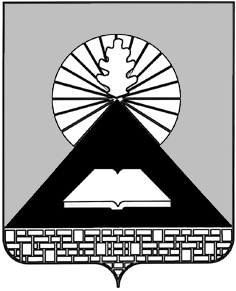 Российская ФедерацияРостовская областьПРЕДСЕДАТЕЛЬ ГОРОДСКОЙ ДУМЫ – ГЛАВА ГОРОДА НОВОШАХТИНСКАПОСТАНОВЛЕНИЕ 21января 2022 года                                                                                      №  2О проведении очередного заседания Новошахтинской городской Думы                   в дистанционном   режиме с использованием системы видео-конференц-связи	В соответствии с пунктом 6 части 4 статьи 9 Регламента Новошахтинской городской Думы, утвержденного решением Новошахтинской городской Думы от 28.03.2019 № 50, в период действия на территории города Новошахтинска и  Ростовской области режима повышенной готовности, чрезвычайной ситуации, ограничительных мероприятий ПОСТАНОВЛЯЮ:	1. Провести 27 января 2022 года в 10.00 очередное заседание Новошахтинской городской Думы в дистанционном режиме с использованием системы видео-конференц-связи.	2. Настоящее постановление вступает в силу со дня его подписания и подлежит размещению на официальном сайте Администрации города Новошахтинска в сети Интернет.	          3. Контроль за исполнением настоящего постановления оставляю за собой.Председатель городской Думы – глава города Новошахтинска						 Ю.В. Ушанев